Work ExperienceManager - (Current) ResponsibilitiesHandling Mobile, Laptop, Data Recovery, Printer, Network /CCTV  Server Team.                    Delivering service that meets SLA and delights the customer /(KPI: SLA achieved & high customer satisfaction)/Managing financial performance and productivity improvements /(KPI: Value for customer, enhanced margin and P&L performance v Plan)/Tacking care of Customer Call center and Customer Handling Team,Relationship management of all key clients in a challenging environment, including senior stakeholders and Management of regular contractual meetings. Collecting Feedback for end customers Process Owner following Standard process flow.Ensuring the performance of the staff is of a high standard Organizing holidays and training, Carrying out performance reviewsDiscussing and resolving problemsHelping engineers to meet there SLA ,TAT , C-TAT ..etc .Contact and facing customer and resolve there issue explaining our procedure.Taking care of all the Carry in &  PUR case service delivery and escalations.Customer Support Engineer - Redington Gulf (2016/08/17 to  2018 /08/16)                                                                           Team Lead – Customer Support Engineer ( Dell & Samsung )Directing and overseeing day-to-day operations to include delivering to SLAs and end-to-end quality targets Directing and overseeing introduction of proactive management support programmers.Directing and overseeing team resources and capability to meet varying complexities of the server product range Providing guidance and assistance to employees according to established policy(ies) and management procedures in meeting objectives.Ability to work shift(s) and/or provide on-call support that include evenings and weekendsAchieving target and TAT,SLA .. clearing engineers KPI . calculating and help to improve engineer’s productivityCustomer Support Engineer IOS AND MAC Diagnose the defective phones and identify root cause of the problem, meet with customers to determine the problem with the phone probable causes and type of repair needed, Job opening and closing In Apple Portal Troubleshoot problems in the phone's and Laptops, Pc programming to find error.Handling customers and resolving these issues – Managing KPI and TAT Customer support engineer Alcatel Mobile   Diagnose and Repair - Help Customers with Various Technology needsResponsible to open and close store on time.Met all the opening and closing duties.Doing L1, L2, L3 RepairCustomer Support EngineerMobile AL ARD Group (2015/04/06 to  2016/05/01)ResponsibilitiesDiagnose the defective phones and identify root cause of the problem. Meet with customers to determine the problem with the phone probable causes and type of repair neededUndertaking repairing work for laptops, diagnosing, and fixing hardware and software faultsRepaired audio, visual systems in laptops and upgraded them to enhance its efficiency, Ensure the components such as Sim cards, data cards and memory cards suit the modelMake certain the different software downloaded on the cell phones are compatible with itRepair the damages caused to the phone due to contact with water, heat and light Eliminate errors of persistent failure of locking, hanging or slowing of the mobile phonesSOFTWARE AND HARDWEARSOFTWAREWindows, Mac OS  XP,Vista,Seven,8,8.1,Linux, Server 2012Android IOS JavaHARDWEARDoing L1,L2,L3 level service RTL coding of complex logic. Micro-architectureTest bench simulation, chip-level logic debug.Timing closure.Lab testing.Design documentation.FPGA synthesis, place & route.Excellent record of successful design on schedule.CORE QUALIFICATIONSExcellent Customer Service and Team management In-depth knowledge of phones and Laptop, Networking, CCTV, Data Recovery Printer, Server, FOP , Cabling ..etc. Certified in Most Brand and ESD Capable of working as Team lead, Involves IT team members in planningAvailable to work a variety of hours including nights and weekendsTakes a collaborative approach to problem solvingHas excellent communication skillsGood leadership abilitiesLearning New technology’s Declaration:		I hereby declare that the above-mentioned information is correct up to my knowledge and I bear the responsibility for the correctness of the above-mentioned particulars. Date:                                                                                          (PRASAD)   …………………….…………………………….                                                        
 
 PRASAD 
 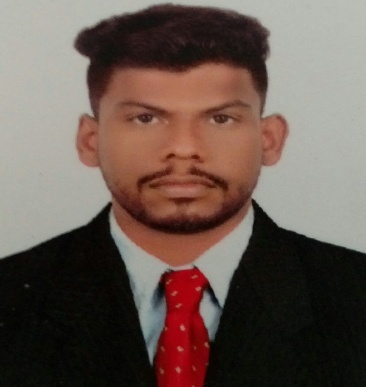  E- Mail ID: Prasad-393033@2freemail.com 
 

Personal Data  Date of Birth      : 15-05-1995Sex                     : MaleNationality        : IndianMarital status     :singleLanguage                                      : English, Hindi, Tamil,              .                                                    Arabic ( Basic), Malayalam            Driving licence NO :Progress ( Final test ) Hobbies                               : Reading, Traveling learning                           .                                                     New activities, Sports             .                                                     Cooking Visa Type               : Visa Cancelled Objective:Focuses on keeping clients satisfied with the company's services through managing projects, fixing any reliability issues, tracking service metrics, managing budgets and helping lead the professionals responsible for getting services delivered to clients. Experienced IT – Service Delivery possesses excellent leadership skills and a highly analytical focus. Sound communication skills and good ability to multitask allow for skilled delivery of IT solutions. Has a different Brand certification along with 5 years of progressively responsible positions in IT roles.EducationBCA with aggregate of 80 % marks inPereyra university SalemDoingMBA - IT(distanceeducation) same university.MOBILE PHONE with aggregate of 77%marks in NCITElectrical and ElectronicsENGNEERING with 70 %marks in              Digital TECHNICALCOLLAGE PattambiHigher Secondary Education (12th) with an aggregate of 66%    in Kerala Open School,PattambiSecondary   Education (10th) with an aggregate of  80% in PHSSCertificates/TrainingITIL & PMB - Business FoundationsIT Service Desk Management & Customer Handling Recruiting, hiring, and training employeesBody Language for LeadersIOS and MAC Certified Engineer Samsung & Alcatel Mobile Certified Engineer Dell & ACER Certified Engineer